OBEC	Nové Veselí	Odpovědný pracovník    ULICE	Dolní	tel.: 566651159OBJEKT	č.p. 66 - č.p. 57(č. p.)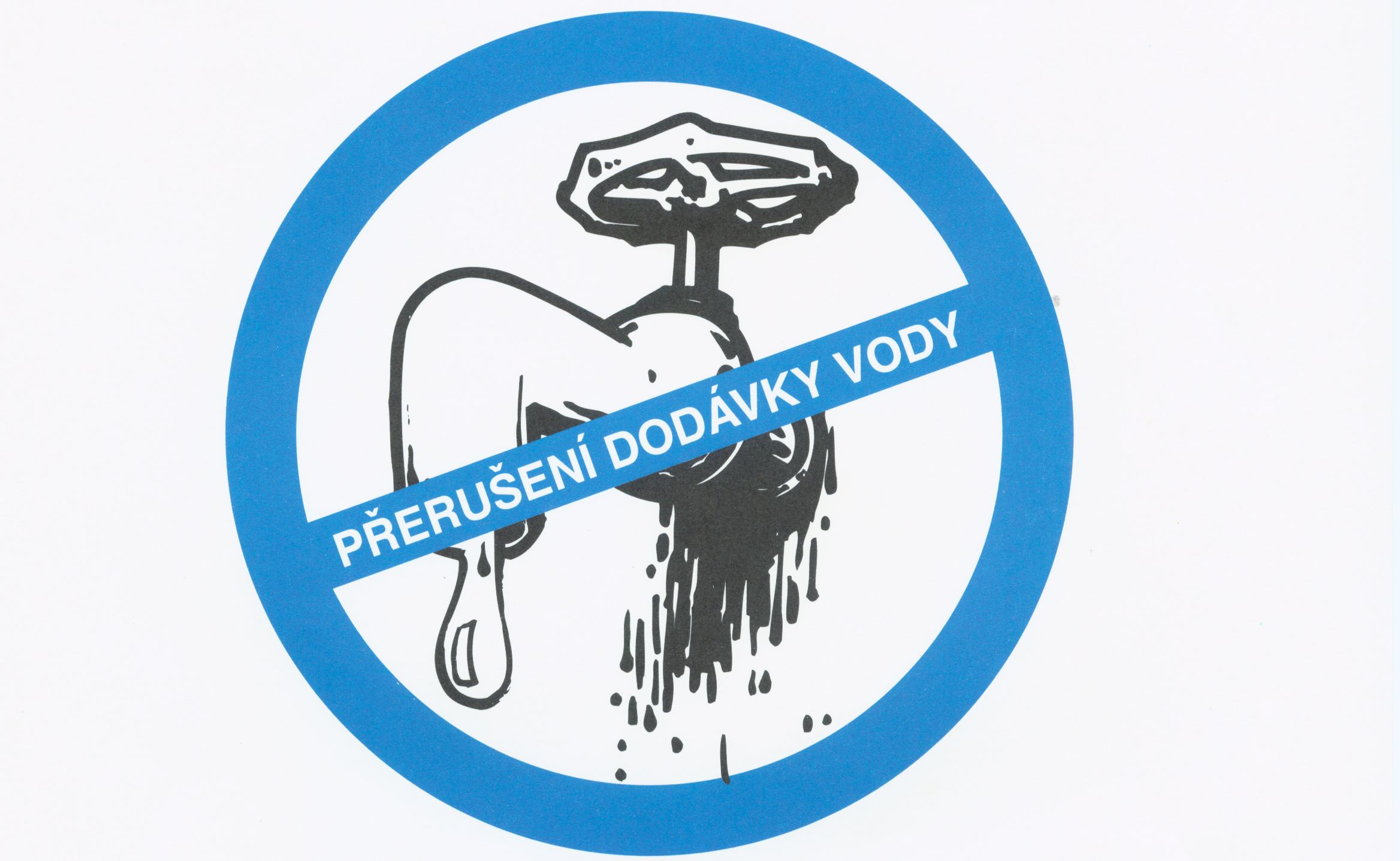 Z důvodů nutných údržbářských prací na vodovodních řadech přistupuje vodárenská akciová společnost, a. s. k zastavení dodávky vody	dne 10.8.2021	od 7:00 h                              	do 12:00 hBuďte tak laskavi a nechte uzavřeny vodovodní kohoutky. Zabráníte tak únikům vody.Děkujeme za Vaše pochopení